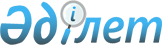 О внесении изменений в приказ Министра энергетики Республики Казахстан от 20 февраля 2015 года № 122 "Об утверждении Правил техники безопасности при эксплуатации тепломеханического оборудования электростанций и тепловых сетей"Приказ и.о. Министра энергетики Республики Казахстан от 17 ноября 2016 года № 497.Зарегистрирован в Министерстве юстиции Республики Казахстан 20 января 2017 года № 14704
      В соответствии с пунктом 2 статьи 50 Закона Республики Казахстан от 6 апреля 2016 года "О правовых актах" ПРИКАЗЫВАЮ:
      1. Внести в приказ Министра энергетики Республики Казахстан от 20 февраля 2015 года № 122 "Об утверждении Правил техники безопасности при эксплуатации тепломеханического оборудования электростанций и тепловых сетей" (зарегистрированный в Реестре государственной регистрации нормативных правовых актов за № 10859, опубликованный 9 июля 2015 года в информационно-правовой системе "Әділет") следующие изменения:
      в Правилах техники безопасности при эксплуатации тепломеханического оборудования электростанций и тепловых сетей, утвержденных указанным приказом:
      пункт 96 изложить в следующей редакции:
      "96. При подъеме и перемещении грузов вручную соблюдаются нормы переноски тяжестей, согласно списку работ, на которых запрещается применение труда работников, не достигших восемнадцатилетнего возраста, предельным нормам переноски и передвижения тяжестей работниками, не достигшими восемнадцатилетнего возраста и списку работ, на которых запрещается применение труда женщин, предельным нормам подъема и перемещения вручную тяжестей женщинами, утвержденными приказом Министра здравоохранения и социального развития Республики Казахстан от 8 декабря 2015 года № 944 (зарегистрированный в Реестре государственной регистрации нормативных правовых актов за № 12597).";
      пункт 642 изложить в следующей редакции:
      "642. На баках-мерниках и трубопроводах концентрированных растворов кислот, щелочей, аммиака, гидразина должны быть четкие надписи и окраска, соответствующие требованиям с подпунктом 14) статьи 12-2 Закона Республики Казахстан от 11 апреля 2014 года "О гражданской защите".".
      2. Департаменту электроэнергетики Министерства энергетики Республики Казахстан в установленном законодательством Республики Казахстан порядке обеспечить:
      1) государственную регистрацию настоящего приказа в Министерстве юстиции Республики Казахстан;
      2) в течение десяти календарных дней со дня государственной регистрации настоящего приказа направление его копии в печатном и электронном виде на казахском и русском языках в Республиканское государственное предприятие на праве хозяйственного ведения "Республиканский центр правовой информации" для официального опубликования и включения в Эталонный контрольный банк нормативных правовых актов Республики Казахстан;
      3) размещение настоящего приказа на официальном интернет-ресурсе Министерства энергетики Республики Казахстан и интранет-портале государственных органов;
      4) в течение десяти рабочих дней после государственной регистрации настоящего приказа в Министерстве юстиции Республики Казахстан представление в Департамент юридической службы Министерства энергетики Республики Казахстан сведений об исполнении мероприятий, предусмотренных подпунктами 2) и 3) настоящего пункта.
      3. Контроль за исполнением настоящего приказа возложить на курирующего вице-министра энергетики Республики Казахстан.
      4. Настоящий приказ вводится в действие по истечении десяти календарных дней после дня его первого официального опубликования.
      "СОГЛАСОВАН"
Министр здравоохранения и
социального развития
Республики Казахстан
______________ Т. Дуйсенова
от "____" ____________ 2016 года
      "СОГЛАСОВАН"
Министр по инвестициям и развитию
Республики Казахстан
____________ Ж. Касымбек
от 6 декабря 2016 года
      "СОГЛАСОВАН"
Министр национальной экономики
Республики Казахстан
______________ К. Бишимбаев
от 21 декабря 2016 года
					© 2012. РГП на ПХВ «Институт законодательства и правовой информации Республики Казахстан» Министерства юстиции Республики Казахстан
				
      Исполняющий обязанности

      Министра энергетики

      Республики Казахстан

М. Мирзагалиев
